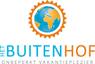 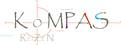 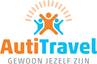 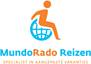 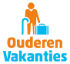 Beste deelnemer, ouder of verzorger,Wij werken sinds 2015 volgens de door de SVB ingevoerde werkwijze waarbij u vóóraf toestemming dient te vragen aan het zorgkantoor of SVB voor het bekostigen van de begeleiding, persoonlijke verzorging, respijtzorg of kortdurend verblijf die Stichting Het Buitenhof (Buitenhof Reizen, AutiTravel, MundoRado Reizen, Kompas Reizen, Ouderen Vakanties) levert vanuit uw PGB. Dat betekent dat u een zorgovereenkomst eventueel aangevuld met een zorgbeschrijving vooraf ter goedkeuring dient voor te leggen aan het zorgkantoor of de SVB.Om u te helpen hebben wij een link voor het downloaden van de juiste zorgovereenkomst en een zorgbeschrijving opgesteld. Via de link naar de website van de SVB kiest u voor de juiste zorgovereenkomst met een zorginstelling. Op de zorgbeschrijving hebben wij onderdeel 1 voor u ingevuld, onderdeel 2 dient u zelf in te vullen. In dit onderdeel dient u te beginnen met een opsomming van uw beperkingen, waardoor de medewerker van het zorgkantoor snel een indruk krijgt van uw situatie. Noem naam, leeftijd, diagnose/beperking en alle bijzonderheden. Heeft u een ZZP-indicatie, vermeld deze dan ook.Beschrijf vervolgens in uw eigen woorden wat er zou gebeuren wanneer er geen begeleiding of zorg zou zijn. Beschrijf welk effect dit zou hebben op u en de omgeving, welke gevaren bestaan er?Wanneer u de zorgovereenkomst en zorgbeschrijving volledig heeft ingevuld, dient u beide documenten te ondertekenen en naar ons te sturen. Wij zullen de formulieren vervolgens ondertekenen en deze weer retour sturen naar u, zodat u de documenten kunt inleveren bij uw zorgkantoor of de SVB.Wij vertrouwen erop u met deze informatie van dienst te zijn geweest. Voor meer informatie over de zorgovereenkomst en het PGB kunt u o.a. terecht  op:http://www.pgb.nl/http://www.svb.nl/int/nl/Mocht u nog aanvullende vragen hebben, aarzel dan niet om contact met ons op te nemen.Met vriendelijke groet,Ingeborg JansenDirecteur Stichting Het Buitenhof